Ausleih – Formular
 zu Diversität und Klischeefreier VielfaltEin kostenfreies Angebot für Kinder & pädagogische Fachkräfte in Kindertageseinrichtungen vom Aktionsbündnis für Demokratiestärkung und Antirassismus – a.d.a. im Rhein-Erft-Kreis.Zur Nutzung dieses Angebotes bitte die Angaben 1- 6a) ausfüllen und mit Unterschrift an ada@ash-spungbrett.de senden: Die erhobenen Daten werden ausschließlich im Rahmen des Ausleihvorganges genutzt.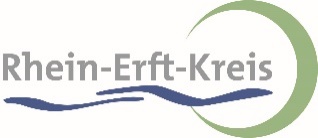 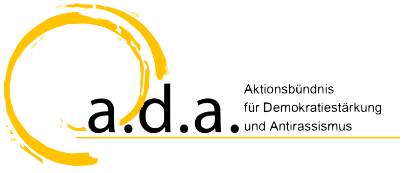 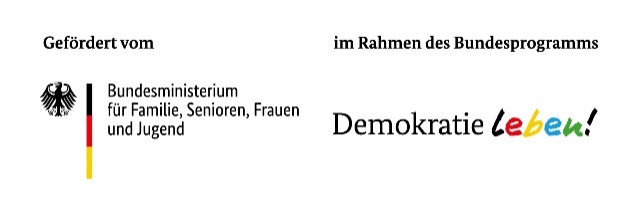 Ort, Datum 				Unterschrift Antragsteller:inKontakt: a.d.a.-Aktionsbündnis für Demokratiestärkung 	E-Mail: ada@ash-sprungbrett.de
und Antirassismus im Rhein-Erft-Kreis				Tel: 02271/6701923
ASH-Sprungbrett e.V.						Glescher Straße 2, 50126 Bergheim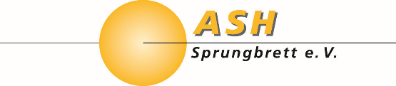 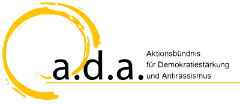 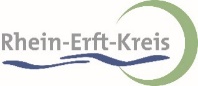 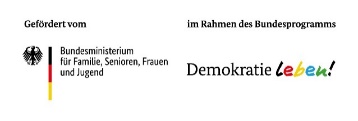 1Institution2Name, Vorname der Antragsteller:in3Adresse4E-Mail 5Telefon6Terminea) Zeitraum der Ausleiheb) Termin Annahmeb) Termin Annahmec) Termin Rückgabe67Kontrolle BestandslisteAnnahme:Annahme:Rückgabe: Rückgabe: 7Unterschrift Antragsteller:in7Unterschrift ASH-Sprungbrett e.V.